от 15 октября 2015 года								                 № 1183О внесении изменений в постановление администрации городского округа 
город Шахунья Нижегородской области от 27.08.2014 № 857 «Об утверждении муниципальной программы «Профилактика преступлений и иных правонарушений на территории городского округа город Шахунья Нижегородской области на 2015-2017 годы»В целях активизации работы по профилактике преступлений и иных правонарушений на территории городского округа город Шахунья администрации городского округа город Шахунья Нижегородской области  п о с т а н о в л я е т:1. В постановление администрации городского округа город Шахунья Нижегородской области от 27.08.2014 № 857 «Об утверждении муниципальной программы «Профилактика преступлений и иных правонарушений на территории городского округа город Шахунья Нижегородской области на 2015-2017 годы» внести прилагаемые изменения.2. Начальнику общего отдела администрации городского округа город Шахунья Нижегородской области обеспечить размещение настоящего постановления на официальном сайте администрации городского округа город Шахунья Нижегородской области.3. Контроль за исполнением настоящего постановления возложить на первого заместителя главы администрации городского округа город Шахунья Нижегородской области А.Д. Серова.Глава администрации городскогоокруга город Шахунья								        Р.В.КошелевПриложение
 к постановлению администрации 
городского округа город Шахунья 
Нижегородской областиот 15.10.2015 года 	№ 1183Пункт 1.4. Плана мероприятий по реализации Программы изложить в следующей редакции:«».Пункт 1.14. Плана мероприятий по реализации Программы изложить в следующей редакции:«».Пункт 1.15. Плана мероприятий по реализации Программы изложить в следующей редакции:«».План мероприятий по реализации Программы дополнить строками 1.23. и 1.24. следующего содержания:«»._____________________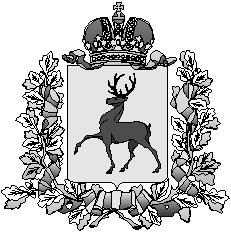 Администрация городского округа город ШахуньяНижегородской областиП О С Т А Н О В Л Е Н И Е1.4.Разработка и размещение в подъездах жилых многоквартирных домов всех видов собственности на территории Шахунского территориального отдела городского округа город Шахунья Нижегородской области памятки о правилах поведения при возникновении угрозы или предпосылок к совершению террористического актаПрочие расходы2015 годОтдел МВД России по г. Шахунья Нижегородской области (по согласованию),Отдел промышленности, транспорта, связи, жилищно- коммунального хозяйства и энергетики администрации городского округа город Шахунья Нижегородской области3,00,03,06,01.14. Трансляция видеороликов и сюжетов по кабельному телевидению в г. Шахунье по теме «Профилактика правонарушений и травматизма на объектах железнодорожного транспорта»Прочие расходы2015 годЛинейный отдел полиции на ст. Шахунья (по согласованию)4,00,04,08,01.15. Приобретение наглядной агитации (плакаты, календари, листовки) по профилактике правонарушений и травматизма на железнодорожном транспорте  Прочие расходы2015-2017 годыЛинейный отдел полиции на ст. Шахунья (по согласованию)3,00,03,06,01.23. Организация профильного лагеря труда и отдыха «Мастер» для несовершеннолетних группы социального риска или состоящих на профилактических учетах  Прочие расходы2016 годКомиссия по делам несовершеннолетних и защите их прав, Отдел образования администрации городского округа горд Шахунья Нижегородской области 0,05,00,05,01.24. Организация и проведение на территории городского округа горд Шахунья Нижегородской области комплексной межведомственной профилактической операции «Подросток -2016»Прочие расходы2016 годКомиссия по делам несовершеннолетних и защите их прав, Отдел образования администрации городского округа горд Шахунья Нижегородской области, ЛОП на ст. Шахунья (по согласованию), Отдел МВД России по г. Шахунья (по согласованию)0,05,00,05,0